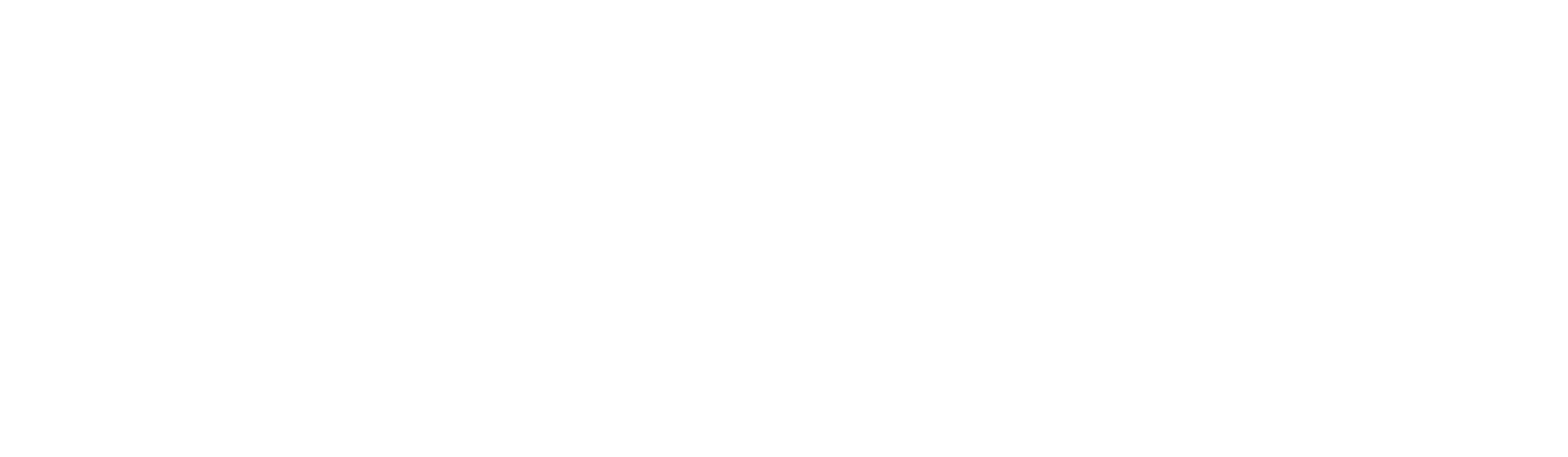 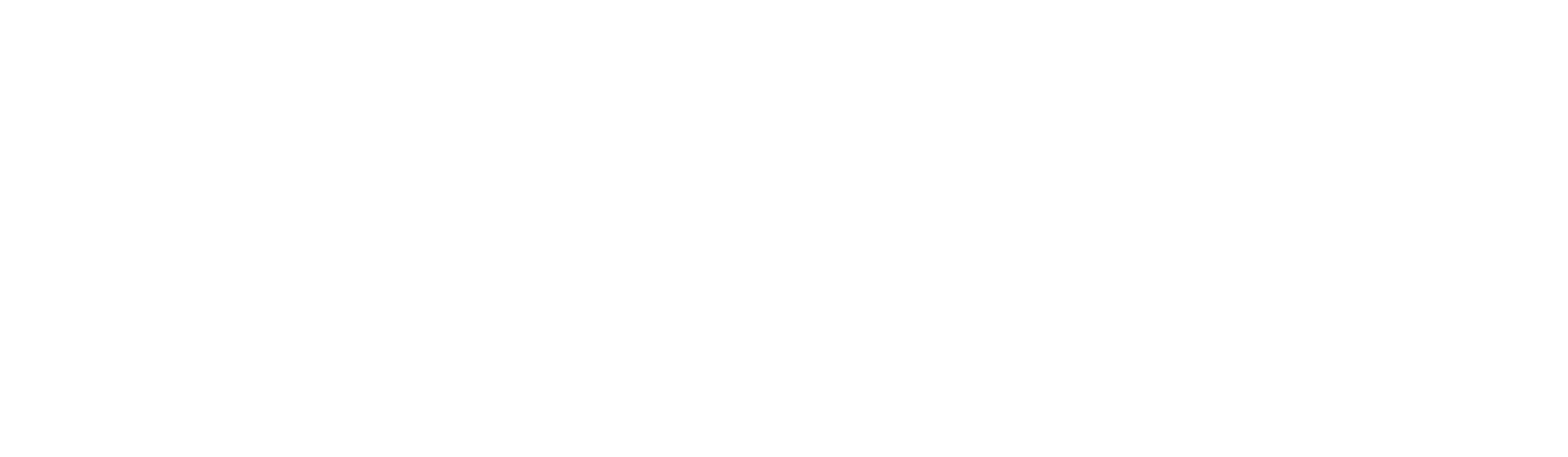 State			Education Requirements Met		Additional Testing/Coursework		DOE			By NEC					(for initial/temporary certification)Alabama		YES					NO					AL DOEAlaska			YES					NO					AK DOEArizona			YES					NO					AZ DOEArkansas		YES					NO					AR DOECalifornia		YES					YES					CA DOEColorado		YES					NO					CO DOEConnecticut		YES					YES					CT DOEDelaware		YES					NO					DE DOEFlorida			YES					NO					FL DOEGeorgia			YES					NO					GA DOEHawaii			YES					NO					HA DOEIdaho			YES					NO					ID DOEIllinois			YES					NO					IL DOEIndiana			YES					NO					ID DOEIowa			YES					NO					IA DOEKansas			YES					YES					KS DOEKentucky		YES					NO					KY DOELouisiana		YES					YES					LA DOEMaine			YES					NO				             ME DOEMaryland		YES					YES				             MD DOEMassachusetts		YES					YES				             MA DOEMichigan		YES					YES					MI DOEMinnesota		NO					YES			     		MN DOEMississippi		YES					NO			              		MS DOEMissouri		YES					YES			             		MO DOEMontana		YES					NO			         		MT DOENebraska		YES					NO					NE DOENevada			YES					YES					NV DOENew Hampshire		YES					NO					NH DOENew Jersey		YES					NO					NJ DOENew Mexico		YES					Not Stated			             NM DOENew York		YES					YES					NY DOENorth Carolina		YES					NO					NC DOENorth Dakota		YES					NO					ND DOEOhio			YES					YES				              OH DOEOklahoma		YES					YES					OK DOEOregon			YES					NO					OR DOEPennsylvania		YES					NO					PA DOERhode Island		YES					NO					RI DOESouth Carolina		YES					NO					SC DOESouth Dakota		YES					NO					SD DOETennessee		YES					NO					TN DOETexas			NO					YES					TX DOEUtah			YES					NO					UT DOEVermont		YES					NO					VT DOEVirginia			YES					NO					VA DOEWashington		YES					NO				             WA DOEWest Virginia		YES					NO					VA DOEWisconsin		NO					YES					WI DOEWyoming		YES					NO				              WY DOELicensure ReciprocityThe following states are members of the NASDTEC Interstate Agreement and have educator licensure reciprocity with the State of New Hampshire.  The NASDTEC Agreement specifies that the "receiving" state will authorize the inbound certificate holder to legally teach in the receiving state, provided the license issued by the "sending" state is valid. Some states might ask for additional licensure requirements. Additional coursework or testing may be required.  		AlabamaIndianaNevadaSouth DakotaArizonaKansasNew JerseyTennesseeArkansasKentuckyNew MexicoTexasCaliforniaLouisianaNew YorkUtahColoradoMaineNorth CarolinaVermontConnecticutMarylandNorth DakotaVirginiaDelawareMassachusettsOhioWashingtonFloridaMichiganOklahomaWest VirginiaGeorgiaMississippiOregonWisconsinHawaiiMissouriPennsylvaniaWyomingIdahoMontanaRhode IslandIllinoisNebraskaSouth Carolina